МБУ «Среднечелбасская поселенческая библиотека Среднечелбасского сельского поселения Павловского района»Калининская библиотека.01-31.01.2019года в Калининской библиотеке для читателей всех категорий была организована книжная выставка «Зима на книжной полке».  На этой выставке были представлены стихи, рассказы, произведения  известных писателей, сказки и литература о зимних видах спорта. Многие книги читатели взяли на дом, многие просмотрели в читальном зале библиотеки.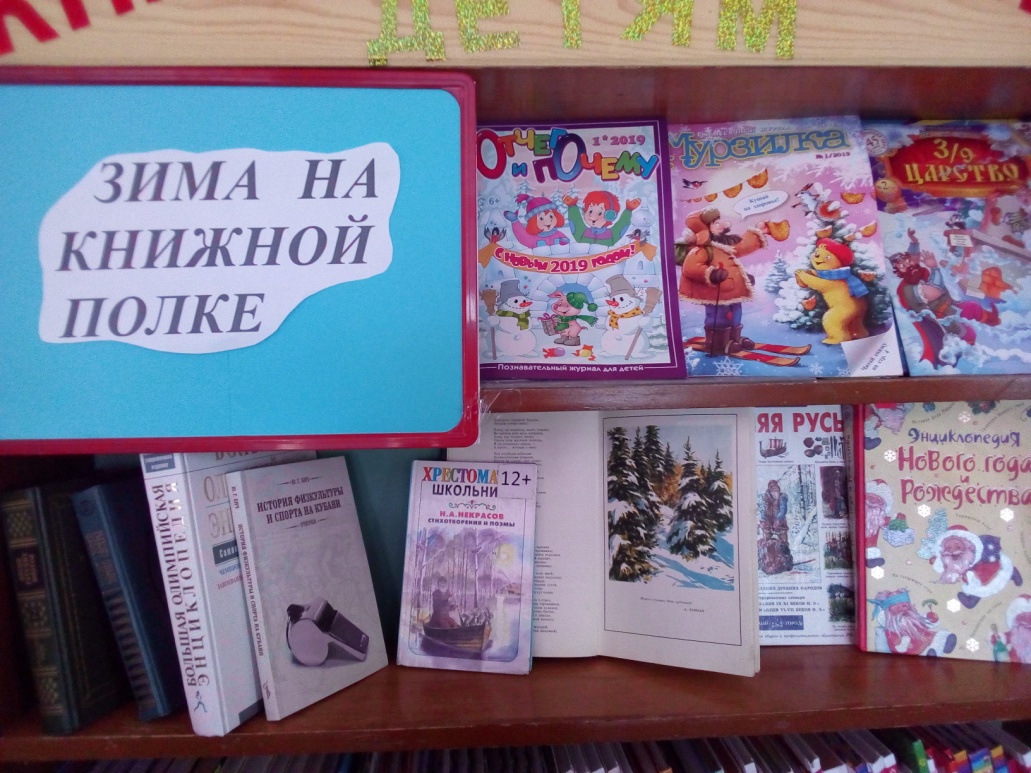 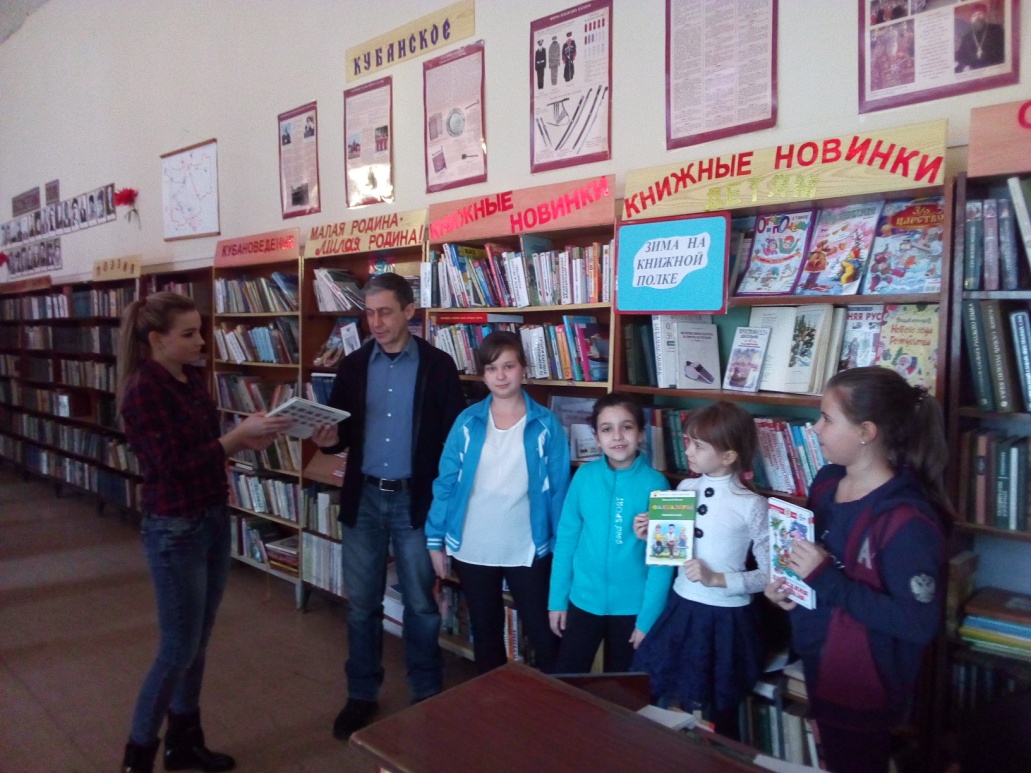 МБУ «Среднечелбасская поселенческая библиотека Среднечелбасского сельского поселения Павловского района»Ленинодарская библиотека.01-31.01.2019года в Ленинодарской  библиотеке для читателей всех категорий была представлена книжная выставка «В снежном царстве, книжном государстве», завершилась выставка просмотром зимних сказок для детей.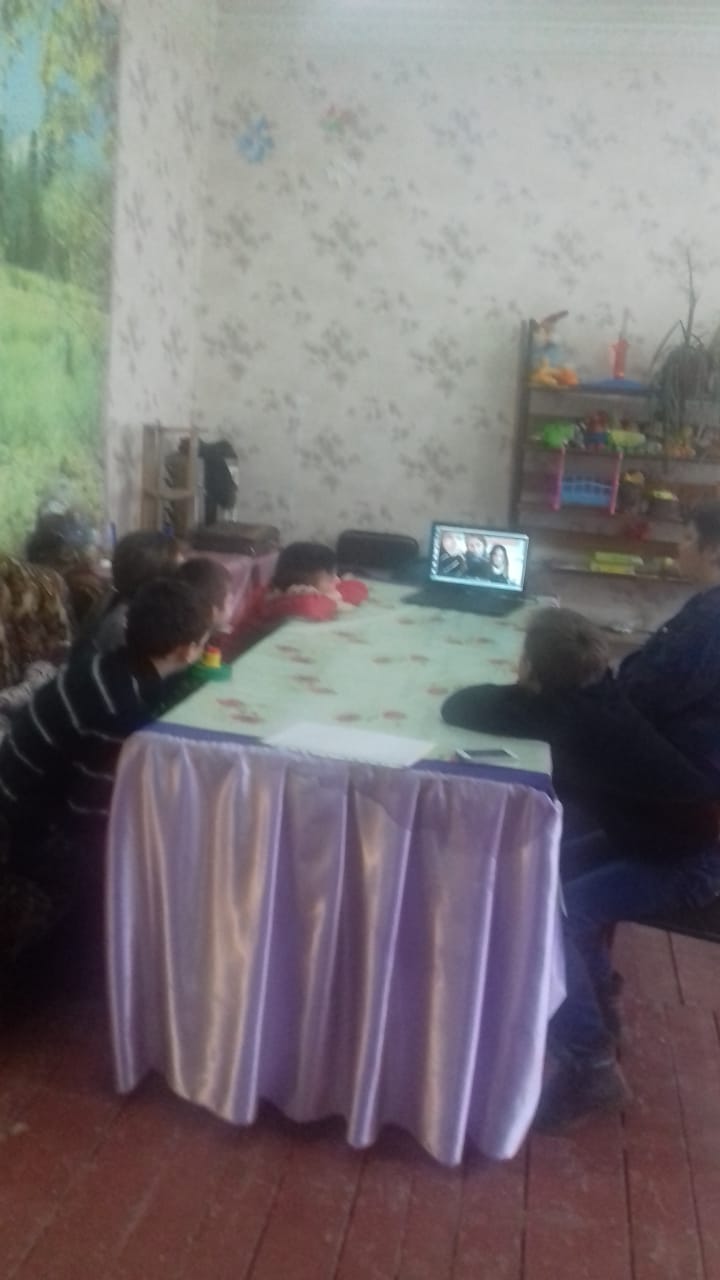 